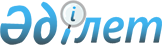 Маңғыстау облысы әкімдігінің 2015 жылғы 21 қазандағы № 317 "Техникалық инспекция саласындағы мемлекеттік көрсетілетін қызметтер регламенттерін бекіту туралы" қаулысына өзгерістер мен толықтырулар енгізу туралы
					
			Күшін жойған
			
			
		
					Маңғыстау облысы әкімдігінің 2017 жылғы 18 қыркүйектегі № 212 қаулысы. Маңғыстау облысы Әділет департаментінде 2017 жылғы 2 қазанда № 3436 болып тіркелді. Күші жойылды-Маңғыстау облысы әкімдігінің 2020 жылғы 10 наурыздағы № 40 қаулысымен
      Ескерту. Күші жойылды - Маңғыстау облысы әкімдігінің 10.03.2020 № 40 (алғашқы ресми жарияланған күнінен кейін күнтізбелік он күн өткен соң қолданысқа енгізіледі) қаулысымен.

      РҚАО-ның ескертпесі.

      Құжаттың мәтінінде түпнұсқаның пунктуациясы мен орфографиясы сақталған.
      Қазақстан Республикасының 2013 жылғы 15 сәуірдегі "Мемлекеттік көрсетілетін қызметтер туралы" Заңына, Қазақстан Республикасы Премьер-Министрінің орынбасары - Қазақстан Республикасы Ауыл шаруашылығы министрінің 2017 жылғы 10 қаңтардағы № 5 "Техникалық инспекция саласындағы мемлекеттік көрсетілетін қызметтер стандарттарын бекіту туралы" Қазақстан Республикасы Ауыл шаруашылығы министрінің 2015 жылғы 6 мамырдағы № 4-3/421 бұйрығына толықтырулар енгізу туралы" (нормативтік құқықтық актілердің мемлекеттік тіркеу Тізілімінде № 14826 болып тіркелген) және 2017 жылғы 8 ақпандағы № 56 "Техникалық инспекция саласындағы мемлекеттік көрсетілетін қызметтер стандарттарын бекіту туралы" Қазақстан Республикасы Ауыл шаруашылығы министрінің 2015 жылғы 6 мамырдағы № 4-3/421 бұйрығына өзгерістер енгізу туралы" (нормативтік құқықтық актілердің мемлекеттік тіркеу Тізілімінде № 14901 болып тіркелген) бұйрықтарына сәйкес облыс әкімдігі ҚАУЛЫ ЕТЕДІ:
      1. Маңғыстау облысы әкімдігінің 2015 жылғы 21 қазандағы № 317 "Техникалық инспекция саласындағы мемлекеттік көрсетілетін қызметтер регламенттерін бекіту туралы" (нормативтік құқықтық актілерді мемлекеттік тіркеу тізілімінде № 2870 болып тіркелген, "Әділет" ақпараттық-құқықтық жүйесінде 2015 жылғы 2 желтоқсанда жарияланған) қаулысына мынадай өзгерістер енгізілсін:
      1-тармақтың 2) тармақшасы алып тасталсын;
      осы қаулының 1 тармағының 1),3),4),5) тармақшаларының 4 бөлім тақырыбы жаңа редакцияда жазылсын:
      "4. "Азаматтарға арналған үкімет" мемлекеттік корпорациясымен және (немесе) өзге де көрсетілетін қызметті берушілермен өзара іс-қимыл тәртібін, сондай-ақ мемлекеттік қызмет көрсету процесінде ақпараттық жүйелерді пайдалану тәртібін сипаттау".
      Көрсетілетін қаулымен бекітілген "Тракторларды және олардың базасында жасалған өздігінен жүретін шассилер мен механизмдерді, монтаждалған арнайы жабдығы бар тіркемелерді қоса алғанда, олардың тіркемелерін, өздігінен жүретін ауыл шаруашылығы, мелиоративтік және жол-құрылысы машиналары мен механизмдерін, сондай-ақ жүріп өту мүмкіндігі жоғары арнайы машиналарды жыл сайынғы мемлекеттік техникалық байқаудан өткізу" мемлекеттiк көрсетілетін қызмет регламентіне:
      мынадай мазмұндағы 9-1 және 9-2 тармақтармен толықтырылсын:
      "9-1. Көрсетілетін қызметті алушы осы стандарттың 9-тармағында көзделген тізбеге сәйкес құжаттар топтамасын толық ұсынбаған және (немесе) қолдану мерзімі өтіп кеткен құжаттарды ұсынған жағдайларда көрсетілетін қызметті беруші өтінішті қабылдаудан бас тартады;
      9-2. Көрсетілетін қызметті алушы мемлекеттiк көрсетілетін қызметті, және (немесе) олардағы деректерді (мәліметтерді) алу үшін ұсынған құжаттарының шынайы еместігі анықталған жағдайда көрсетілетін қызметті беруші мемлекеттiк көрсетілетін қызметті көрсетуден бас тартады."
      2. "Маңғыстау облысының ауыл шаруашылығы басқармасы" мемлекеттік мекемесі (С.С. Қалдығұл) осы қаулының әділет органдарында мемлекеттік тіркелуін, Қазақстан Республикасы нормативтік құқықтық актілерінің Эталондық бақылау банкінде ресми жариялануын және Маңғыстау облысы әкімдігінің интернет-ресурсында орналастырылуын қамтамасыз етсін. 
      3. Осы қаулының орындалуын бақылау Маңғыстау облысы әкімінің орынбасары Б.Қ. Жүсіповке жүктелсін.
      4. Осы қаулы әділет органдарында мемлекеттік тіркелген күннен бастап күшіне енеді және ол алғашқы ресми жарияланған күнінен кейін күнтізбелік он күн өткен соң қолданысқа енгізіледі.
      "КЕЛІСІЛДІ"
      Маңғыстау облысының ауыл
      шаруашылығы басқармасы"
      мемлекеттік мекемесі
      басшысының міндетін атқарушы
      С.С. Қалдығұл
      "18" қыркүйек 2017 ж.
					© 2012. Қазақстан Республикасы Әділет министрлігінің «Қазақстан Республикасының Заңнама және құқықтық ақпарат институты» ШЖҚ РМК
				
      Облыс әкімінің

      міндетін атқарушы

Ш. Илмұханбетова
